 	Приложение 1В рамках регионального проекта «Успех каждого ребёнка» национального проекта «Образование» с целью создания и функционирования системы мер ранней профессиональной ориентации обучающихся, определения профессиональных интересов детей, приобщения их к осмысленному выбору профессии в Республике Крым в 2022 году реализуются открытые онлайн – уроки с учетом опыта цикла открытых уроков «ПроеКТОриЯ».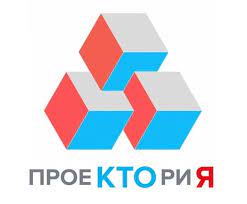        Регулярные уроки по профессиональной навигации для обучающихся образовательных организаций проходят в режиме «онлайн». Всего открытые уроки набрали более 100 млн просмотров в социальных сетях.       ПроеКТОриЯ – это крутые профессии, перспективные отрасли и лучшие эксперты. Всё для того, чтобы помочь ребятам ответить на вопрос «Кто Я?».         В сентябре участников проекта ждёт целых три новых компетенции.Какую профессию выбрать после школы? Смотрите Всероссийские открытые уроки про самые крутые специальности и развивающиеся отрасли!ДатаТематика13 сентября2022 годаКомпетенция «Художник – аниматор»16 сентября2022 годаКажется, мультик собирается: о современной анимации в России20 сентября2022 годаКомпетенция «Графический дизайн»23 сентября2022 годаЯ дизайнер, я так вижу: о реализации в профессии от успешных и востребованных дизайнеров28 сентября2022 годаКомпетенция «Электроника»30 сентября2022 годаСхема успеха: о построении карьеры от успешных профессионалов и о достижениях электроники